Первый МГМУ им. И.М. СеченоваКафедра спортивной медицины и медицинской реабилитацииКарта врачебно-педагогического наблюденияВыполнил(а)________________________________________________                                                                        Ф.И.О. и дата              Группа_____, курс_____, факультет____________________________Гигиенические условия в месте занятия2. Оценка показателей системы кровообращенияВозраст _____, пол _____, мед. группа ____________________________Тип реакции: нормотонический, гипертонический, гипотонический, дистонический3. Содержание занятия1Плотность нагрузки определяют отношением длительности времени фактического выполнения упражнений к длительности всего занятияРекомендации:_______________________________________________________________________________________________________________________________________________________________________________________________________________________________________________________________________________________________________________________________________________________________________________________4. Индивидуальные пульсовые зоны2По формуле: ЧССmax = 220 – возраст     3По формуле: ЧССmax = 205,8 – (0,685 х возраст)Влажность воздухаНекомфортно сухо (<30%)Комфортно (30-50%)Некомфортно влажно (>50%)Температура воздухаНекомфортно жарко (>21C)Комфортно (18-21C)Некомфортно холодно (<18C)Состояние места проведения занятияХорошееУдовлетворительноеНеудовлетворительноеСостояние инвентаря и защитных приспособленийХорошееУдовлетворительноеНеудовлетворительноеОтсутствуетСостояние одежды и обуви занимающегосяУдовлетворительноеНеудовлетворительноеПрочие пометкиВремя занятия (мин)Время занятия (мин)Время занятия (мин)Время занятия (мин)Время занятия (мин)Время занятия (мин)Время занятия (мин)Восстановление (мин)Восстановление (мин)Восстановление (мин)Восстановление (мин)Восстановление (мин)Восстановление (мин)АДЧСС0510152025301234519018018017017016016015015014014013013012012011011010010090908080707060605050404030План занятия                                                                                           Тренировочное занятие           Разминка ____ мин.          Тренировка ____ мин.          Заминка ____ мин.                                                        Восстановление ____ мин.                   Плотность занятия1 ____ %НагрузкаЗона пульсаВремяВоздействие на организмЧСС2ЧСС3100%Максимальный пульсПредельная90% - 100%< 5 минЭффект: развитие скоростиРекомендовано: для опытных спортсменовВысокая80% - 90%2-10 минЭффект: развитие физической выносливостиРекомендовано: опытным спортсменам для коротких высокоинтенсивных тренировокСредняя70% - 80%10-40 минЭффект: развитие кардиовыносливостиРекомендовано: здоровым людям для тренировок средней продолжительностиЛегкая60%- 70%40-80 минЭффект: развитие общей выносливостиРекомендовано: здоровым людям и людям с лишним весом для длительных или коротких по продолжительности, но частых тренировокОчень легкая50% - 60%20-40 минЭффект: улучшение здоровья и восстановлениеРекомендовано: для больных и здоровых для восстановления после заболеваний и контроля веса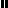 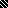 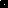 